AJUTS I SUBVENCIONSSubvencions directesL’objecte d’aquests ajuts és la concessió, per part del Patronat de Promoció Econòmica de la Diputació de Lleida, de subvencions de forma directa per a activitats relacionades amb el desenvolupament econòmic en la demarcació de Lleida.1. Tramitació de les subvencions directesA.- Bases reguladores de les subvencions de la Diputació de Lleida i els seus organismes autònomsBases reguladores de les subvencionsB.- Normativa reguladora de les subvencions nominatives i excepcionals de la Diputació de Lleida i els seus Organismes AutònomsNormativa reguladoraC.- Modelatge administratiu per a la tramitació d’ajuts econòmics directes:Per formular la demanda.Formulari de la peticióAlta de tercers per a entitats privadesPer justificar l’actuació i procedir a l’abonament de la subvenció de les administracions públiques.Compte justificatiu simplificat per a les subvencions que s’atorguin per a una quantia igual o inferior a 18.000,00 €.Compte justificatiu per a les subvencions que s’atorguin per a una quantia superior a 18.000,00 €.Certificat de l’expedient administratiu de contractació. Aquest document només és obligatori en els supòsits de pressupostos superiors a 49.999,99 € (IVA exclòs) per obres o adquisicions de béns immobles, i 17.999,99 € (IVA exclòs) per a serveis i subministraments.Certificació d’obres.Per justificar l’actuació i procedir a l’abonament de la subvenció de les entitats privades.Compte justificatiu simplificat per a les subvencions que s’atorguin per a una quantia igual o inferior a 18.000,00 €.Compte justificatiu per a les subvencions que s’atorguin per a una quantia superior a 18.000,00 €.Certificació d’obres.DECLARACIÓ EN APLICACIÓ DE LA LLEI 26/2015, DE 28 DE JULIOL, DE MODIFICACIÓ DEL SISTEMA DE PROTECCIÓ A LA INFÀNCIA I L’ADOLESCÈNCIA (DOC)Retiment de comptes per ajuts superiors a 10.000,00 € (DOC)Aquest últim document (punt número 5)només és obligatori en els supòsits d’ajuts concedits a persones jurídiques superiors a 10.000,00 € en aplicació de l’article 15.2. de la Llei 19/2014, del 29 de desembre, de transparència, accés a la informació pública i bon govern.Subvencions per a actuacions destinades a la Gestió Sostenible de l’EnergiaL’objecte d’aquestes bases és regular la concessió d’ajuts econòmics del Patronat de Promoció Econòmica de la Diputació de Lleida als ajuntaments de la demarcació de Lleida signataris del Pacte dels Alcaldes i Alcaldesses, per a l’execució d’actuacions destinades a la gestió sostenible de l’energia.2015 Resolució Convocatòria subvencions actuacions gestió sostenible de l’energia (Pacte d’Alcaldes)• En el BOP número 91, de 14 de maig de 2015, s’ha publicat l’acord de resolució de la convocatòria de subvencions actuacions gestió sostenible de l’energia, anualitat 20151. Resolució subvencions eficiència energètica 2015 (Edicte BOP)
2. Modelatge justificacióCompte justificatiu simplificat (import subvenció inferior a 18.000€)Compte justificatiu (import subvenció superior a 18.000€)Certificat contractació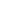 2015 Convocatòria subvencions actuacions gestió sostenible de l’energia (Pacte d’Alcaldes)

• El Patronat de Promoció Econòmica de la Diputació de Lleida ha aprovat la convocatòria de subvencions per a l’execució d’actuació destinades a la gestió sostenible de l’energia, anualitat 2015 . Termini de presentació: fins al 9 de març de 20151. Edicte convocatòria
2. Modelatge sol·licitud subvenció2015 Bases subvencions actuacions gestió sostenible de l’energia (Pacte d’Alcaldes)• El Consell Rector del Patronat de Promoció Econòmica, en la seva sessió de 20 de novembre va aprovar inicialment les Bases específiques de les subvencions per a l’execució d’actuacions destinades a la gestió sostenible de l’energia (Pacte d’Alcaldes i Alcaldesses), que es sotmeten a exposició pública (BOP nº 228, de 27 de novembre de 2014)1. Anunci exposició pública
2. Bases2014 Resolució 2n procés de selecció convocatòria subvencions actuacions gestió sostenible de l’energia (Pacte d’Alcaldes)• En el BOP núm. 143, de 28 de juliol de 2014, s’ha publicat l’acord de resolució del primer procés de selecció de la convocatòria de subvencions actuacions gestió sostenible de l’energia, anualitat 2014.1. Resolució 2n procés subvencions eficiència energètica (Edicte BOP)
2. Modelatge justificacióCompte justificatiu simplificat (import subvenció inferior a 18.000€)Compte justificatiu (import subvenció superior a 18.000€)Certificat contractació2014 Resolució 1r procés de selecció convocatòria subvencions actuacions gestió sostenible de l’energia (Pacte d’Alcaldes)

• En el BOP núm. 104, de 2 de juny de 2014, s’ha publicat l’acord de resolució del primer procés de selecció de la convocatòria de subvencions actuacions gestió sostenible de l’energia, anualitat 2014.1. Resolució 1r procés subvencions eficiència energètica (Edicte BOP)
2. Modelatge justificacióCompte justificatiu simplificat (import subvenció inferior a 18.000€)Compte justificatiu (import subvenció superior a 18.000€)Certificat contractació2014 Convocatòria subvencions actuacions gestió sostenible de l’energia (Pacte d’Alcaldes)• El Patronat de Promoció Econòmica de la Diputació de Lleida ha aprovat la convocatòria de subvencions per a l’execució d’actuació destinades a la gestió sostenible de l’energia (BOP núm.34 de 19 de febrer de 2014) Hi ha dos processos de selecció, amb els següents terminis de presentació:1r procés: fins al 14 de març de 2014
2n procés: del 2 al 27 de juny de 20141. Edicte convocatòria
2. Modelatge sol·licitud subvenció2013 Bases per a la sol·licitud de Subvencions dper a actuacions destinades a la Gestió Sostenible de l’Energia• El Patronat de Promoció Econòmica ha publicat (BOP núm. 232, de 17 de desembre de 2013) l’aprovació inicial de les bases especifiques per a la concessió de subvencions per a l’execució d’actuacions destinades a la gestió sostenible de l’energia (Pacte d’Alcaldes i Alcaldesses).1. Anunci d’exposició pública
2. Bases de la convocatoriaSubvencions a Empreses per a la participació en fires i salons d’àmbit internacionalL’objecte d’aquestes bases és regular la col·laboració del Patronat de Promoció Econòmica de la Diputació de Lleida, d’ara en endavant el Patronat, amb els empresaris socials o individuals, que desenvolupin la seva activitat total o parcialment a les comarques de Lleida, als efectes d’ incentivar la seva participació en fires i salons d’àmbit internacional, que es celebrin en territori nacional o a l’estranger, i així ampliar les seves àrees d’influència comercial.2016 Convocatòria subvencions a empreses per a la participació en fires i salons d’àmbit internacional• En el BOP de data 16 de març de 2016 s’ha publicat la convocatòria de subvencions a empreses per a la participació en fires i salons d’àmbit internacional, anualitat 2016.La dotació d’aquest procés de selecció és de 100.000€ i romandrà oberta fins al divendres 15 d’abril de 2016.1. Edicte convocatòria 
2. Bases de la convocatòria 
3. Modelatge sol·licitud subvencions Fires 2016 
4. Cartell Publicitari 
5. Alta de tercers2015 Resolució Convocatòria de subvencions a empreses per a la participació en fires i salons d’àmbit internacional• En el BOP 118, de 22 de juny de 2015, s’ha publicat l’acord de resolució de la convocatòria de subvencions a empreses per a la participació en fires i salons d’àmbit internacional. Anualitat 2015.Resolució convocatòria subvencions a empreses per a la participació en fires i salons d’àmbit internacionalModelatge justificació :Compte justificactiu simplificat (.doc)2015 Convocatòria subvencions a empreses per a la participació en fires i salons d’àmbit internacional• En el BOP de data 11 de febrer de 2015 s’ha publicat la convocatòria de subvencions a empreses per a la participació en fires i salons d’àmbit internacional, anualitat 2015.La dotació d’aquest procés de selecció és de 100.000€ i romandrà oberta fins al dilluns 16 de març de 2015.1. Edicte convocatòria 
2. Modelatge sol·licitud subvencions Fires 2014
3. Cartell Publicitari
4. Alta de tercers2015 Bases subvencions a empreses per a la participació en fires i salons d’àmbit internacional• El Consell Rector del Patronat de Promoció Econòmica, en la seva sessió de 20 de novembre va aprovar inicialment les Bases específiques de les subvencions a empreses per a la participació en fires i salons d’àmbit internacional, que es sotmeten a exposició pública (BOP nº 228, de 27 de novembre de 2014).1. Anunci Exposició Pública
2. Bases2014 Resolució Convocatòria de subvencions a empreses per a la participació en fires i salons d’àmbit internacional• En el BOP 143, de 28 de juliol de 2014, s’ha publicat l’acord de resolució de la convocatòria de subvencions a empreses per a la participació en fires i salons d’àmbit internacional. Anualitat 2014.Resolució convocatòria subvencions a empreses per a la participació en fires i salons d’àmbit internacionalModelatge justificació :Certificat d’ingressos i despeses (.doc)Memòria de l’actuació (.doc)Relació de despeses (.doc)2014 Convocatòria subvencions a empreses per a la participació en fires i salons d’àmbit internacional• En el BOP de data 04 de març de 2014 s’ha publicat la convocatòria de subvencions a empreses per a la participació en fires i salons d’àmbit internacional, anualitat 2014.La dotació d’aquest procés de selecció és de 100.000€ i romandrà oberta fins al dimarts 31 de març de 2014.1. Convocatoria subvencions Fires 2014 
2. Edicte correcció dades convocatòria 
3. Modelatge sol·licitud subvencions Fires 2014
4. Cartell Publicitari
5. Alta de tercers2013 Justificació Convocatòria de subvencions a empreses per a la participació en fires i salons d’àmbit internacional 1. Modelatge per a la justificació (pdf complet)
1.1 Certificat d’ingressos i despeses (.doc)
1.2 Memòria de l’actuació (.doc)
1.3 Relació de despeses (.doc)2013 Resolució Convocatòria de subvencions a empreses per a la participació en fires i salons d’àmbit internacional 

• En el BOP d’1 de juliol de 2013, s’ha publicat l’acord de resolució de l’anualitat 2013 de la convocatòria de subvencions a empreses per a la participació en fires i salons d’àmbit internacional. Anualitat 2013.Resolució BOP 01-07-13
2013 Convocatòria subvencions a empreses per a la participació en fires i salons d’àmbit internacional• En el BOP de 4 d’abril de 2013 s’ha publicat la convocatòria del procés de selecció de subvencions a empreses per a la participació en fires i salons d’àmbit internacional, anualitat 2013.La dotació d’aquest procés de selecció és de 100.000€ i romandrà oberta fins al dimarts 30 d’abril de 2013.1. Convocatoria subvencions Fires 2013 
2. Modelatge sol·licitud subvencions Fires 2013
3. Cartell Publicitari
4. Alta de tercers2011 Justificació Convocatòria (primer i segon procés de selecció) de Subvencions de Promoció Econòmica per a la participació en fires i salons d’àmbit internacional1. Modelatge per a la justificació (pdf complet)
1.1 Certificat d’ingressos i despeses (.doc)
1.2 Memòria de l’actuació (.doc)
1.3 Relació de despeses (.doc)
1.4 Certificat de l’expedient administratiu de contractació per administracions públiques (.doc)
2011 Resolució Convocatòria (primer i segon procés de selecció) de Subvencions de Promoció Econòmica per a la participació en fires i salons d’àmbit internacional 

• En el BOP de 28 de juny de 2011 s’ha publicat la resolució de la convocatòria per a la concessió de subvencions als ens locals de les comarques de Lleida, i els seus organismes autònoms, per a la realització de projectes de promoció econòmica i desenvolupament local. Anualitat 2011.Resolució BOP 28-06-11
2011 Convocatòria segon procés de selecció de Subvencions de Promoció Econòmica per a la participació en fires i salons d’àmbit internacional• En el BOP de 14 de maig de 2011 s’ha publicat la convocatòria del segon procés de selecció de subvencions a empreses per a la participació en fires i salons d’àmbit internacional, anualitat 2011.La dotació d’aquest segon procés de selecció, que es resoldrà conjuntament amb el primer, és de 15.000€ i romandrà oberta fins al divendres 3 de juny de 2011.1. Convocatoria i Bases de les subvencions
2. Modelatge administratiu2011 Convocatòria per a la sol·licitud de Subvencions de Promoció Econòmica per a la participació en fires i salons d’àmbit internacional• En el BOP de 17 de febrer de 2011 s’ha publicat la convocatòria per a la concessió de subvencions a empreses per a la participació en fires i salons d’àmbit internacional, anualitat 2011.La convocatòria, amb una dotació de 40.000 euros romandrà oberta fins al divendres 18 de març de 2011.

1. Bases de la convocatoria
2. Convocatòria de les subvencions
3. Modelatge administratiu2010 Convocatòria per a la sol·licitud de Subvencions de Promoció Econòmica per a la participació en fires i salons d’àmbit internacional• En el BOP de 4 de febrer de 2010 s’ha publicat la convocatòria per a la concessió de subvencions a empreses per a la participació en fires i salons d’àmbit internacional, anualitat 2010.La convocatòria, amb una dotació de 40.000 euros romandrà oberta fins al divendres 26 de febrer de 2010.

1. Bases de la convocatòria
2. Convocatòria de les subvencions
3. Modelatge administratiu
4. Resolució
5. Modelatge de Justificació [ pdf complet ] 5.1 Declaració d’actuació [ doc ] 5.2 Memòria d’actuació [ doc ] 5.3 Despesses [ doc ]APP’SApp Aliments del territori i tuL’excel·lent reputació agroalimentària de les terres de Lleida, fonamentada en la varietat i qualitat dels seus productes i en una diversitat culinària d’alt nivell, situa les comarques de Lleida com a centre de destinació gastronòmica preferent.Aprofitant els avenços que ofereixen les noves tecnologies i les xarxes de comunicació global, la Diputació de Lleida incorpora una nova eina de difusió i promoció de productes de proximitat i producció artesana.L’app “Aliments del Territori i tu” té una doble funcionalitat. Per als productors, la possibilitat de donar a conèixer els seus productes amb una major presència a internet i al cercador d’empreses de la plataforma Reskyt. Per als ciutadans i visitants, la localització i ubicació de productes de qualitat i una informació àmplia i detallada de l’oferta agroalimentària de les nostres comarques.Conjuntament a la necessitat de posar en valor el territori i l’activitat del seu sector primari, la ferma voluntat de la Diputació de Lleida se centra, bàsicament, en el foment del consum d’aliments de proximitat, el reconeixement a la feina de pagesos, productors i restauradors; i la contribució al desenvolupament rural, l’impuls de l’economia i la internacionalització de les comarques de Lleida.App Guia de Fires de les Terres de Lleida, Alt Pirineu i AranLa Guia de Fires de les comarques de Lleida es un aplec de tota 
l’activitat firal que es desenvolupa anualment a les comarques de Lleida i un indicador, també, del paper dinamitzador i reequilibrador que representa el moviment firal als nostres pobles i comarques.FINESTRETA ÚNICA EMPRESARIALLa Finestreta Única Empresarial (FUE), el punt de referència únic de les empreses, emprenedors i intermediaris en la seva relació amb l’administracióEs basa en un model de relació integrat d’atenció que permet a l’empresariat poder realitzar les seves gestions administratives i tràmits, independentment de qui en sigui l’ens responsable.Per poder assolir l’èxit de la FUE és necessària la participació del món local en el projecte. De manera que, des dels ajuntaments s’ofereixi també el servei de tramitació d’activitats empresarials de forma integrada, estandaritzada i unificada.La Llei de Simplificació estableix l’adhesió dels ajuntaments en el termini de sis mesos a comptar de l’entrada en vigor d’aquesta llei, llevat dels municipis que hagin d’integrar solucions tecnològiques pròpies, els quals disposaran de sis mesos addicionals.La FUE es caracteritza per:La integració de serveis i tràmits que afecten tot el cicle de vida de l’empresa amb la informació i requisits necessarisIndependència de l’Administració responsable: reuneix serveis i tràmits de l’Administració local, Generalitat i Administració de l’EstatMulticanalitat: els serveis es presten pel canal que esculli l’empresa i es prioritza l’electrònicÚs d’un model col·laboratiu de prestació de serveisCeleritat i eficiència tot fomentant la resolució immediataAccés per a empreses al Canal Empresa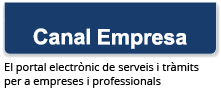 Accés per a Ajuntaments a la tramitació del Canal Empresa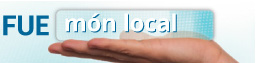 PROJECTES PROMOCIÓ ECONÒMICAÀrea encarregada de l’anàlisi i de la gestió dels recursos comunitaris mitjançant la creació de mecanismes propis de gestió per a les diferents administracions (la comunitària, la central, l’autonòmica, la local i la resta d’organismes col·laboradors).L’Àrea d’Eurogestió s’encarrega de captar, executar, coordinar i justificar qualsevol fons de la Unió Europea que interessi pel desenvolupament de les Terres de Lleida, l’Alt Pirineu i Aran.Projectes Cofinançats pel FEDER • PRESENTACIÓ . Programa FEDER 2007-2013 • NORMATIVA Decisio de la comissió 7 12 07 aprovacio programa operatiu 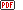 Ordre EHA 524 2008, de 26 de febrer Pla de comunicació Reglament ce 1080/2006 feder de 5/7/2006Reglament ce 1083/2006 feder fse i fc de 11/7/2006 Reglament ce 1341/08 modifca 1083/2006 Reglament ce 1989/2006 de 21/12/2006 modificacio annex 3 reglament 1083/2006 • JORNADES • CONVOCATORIES • BIBLIOTECA • Altres actuacions i jornades 